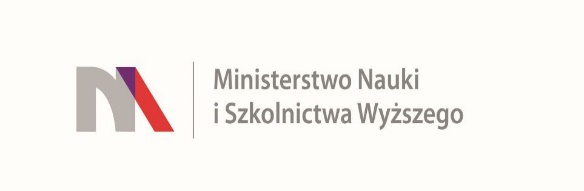 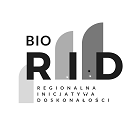 
UNIWERSYTET KAZIMIERZA WIELKIEGO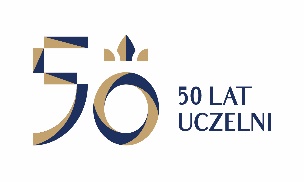 W BYDGOSZCZYul. Chodkiewicza 30, 85 – 064 Bydgoszcz, tel. 052 341 91 00 fax. 052 360 82 06NIP 5542647568 REGON 340057695www.ukw.edu.plUKW/DZP-281-D-76/2019					                                 Bydgoszcz, dn. 12.08.2019 r.Dotyczy: postępowania prowadzonego w trybie przetargu nieograniczonego na: „Dostawa fabrycznie nowej aparatury badawczej oraz dygestorium: Część 1  Wirówka laboratoryjna z wyposażeniem 2 szt.Część 2 Automatyczny system do analizy włókna surowego i detergentowego (z wyposażeniem) wraz z komplementarnym dygestorium (1 sztuka) o podwyższonej odporność chemicznej oraz dodatkową powierzchnią roboczą”, nr sprawy: UKW/DZP-281-D-76/2019ODPOWIEDZI NA PYTANIADziałając na podstawie art. 38 ust. 2 ustawy Prawo zamówień publicznych (t.j.Dz. U. z 2018 r. poz. 1986 ze zm. ) Zamawiający przekazuje treść zapytań wraz z udzielonymi odpowiedziami w postępowaniu o udzielenie zamówienia publicznego na: „Dostawa fabrycznie nowej aparatury badawczej oraz dygestorium:Część 1  Wirówka laboratoryjna z wyposażeniem 2 szt. Część 2 Automatyczny system do analizy włókna surowego i detergentowego (z wyposażeniem) wraz z komplementarnym dygestorium (1 sztuka) o podwyższonej odporność chemicznej oraz dodatkową powierzchnią roboczą ”Pytanie nr 1: Pytanie dotyczące części 2: Automatyczny system do analizy włókna surowego i detergentowego (z wyposażeniem) wraz z komplementarnym dygestorium (1 sztuka) o podwyższonej odporność chemicznej oraz dodatkową powierzchnią roboczą o podwyższonej odporności chemicznej . W związku z chęcią złożenia oferty dotyczącej analizatora włókna wraz z dygestorium chciałbym zapytać o możliwość obniżenia kwoty przy referencjach dotyczących tego zadania ze 160 tyś do 110 tyś PLN, prośbę argumentuję faktem iż sam aparat do analizy włókna to koszt około 100-120 tyś PLN (w zależności od akcesoriów) i referencje na taką sprzedaż posiadam z ostatnich lat jednak dodatkiem w tej części zamówienia jest dygestorium – tu będę posiłkował się znaną mi firmą, jednak orientacyjny koszt dygestorium stanowi zaledwie 20% kwoty całości tego zamówienia a tak naprawdę analizator jest głównym przedmiotem i on odpowiada za około 80% całości kosztów. 

Odpowiedź na pytanie nr 1:Zamawiający wprowadzi proponowaną zmianęMODYFIKACJA SIWZNa podstawie art. 38 ust. 4 ustawy z dnia 29 stycznia 2004 r. Prawo zamówień publicznych (tj. z 3 października 2018 r. Dz. U. z 2018 r. poz. 1986 ze zm.), Uniwersytet Kazimierza Wielkiego w Bydgoszczy informuje, że wprowadza następującą modyfikację/zmianę SIWZ:Zmienia się treść Rozdziału 1 punktu IV ust. 3 lit.c)  SIWZ: PODSTAWY WYKLUCZENIA I WARUNKI UDZIAŁU W POSTĘPOWANIU(…) jest:c) zdolności technicznej lub zawodowej – warunek zostanie spełniony, jeżeli Wykonawca wykaże, że w okresie ostatnich trzech lat przed upływem terminu składania ofert, a jeżeli okres prowadzenia działalności jest krótszy – w tym okresie, wykonał lub wykonuje, co najmniej jedną dostawę, odpowiadającą swoim rodzajem przedmiotowi niniejszego zamówienia tj. dostawy aparatury o łącznej wartości zrealizowanej dostawy co najmniej :(…) część 2: 160.000,00 zł bruttoPowinno być:c) zdolności technicznej lub zawodowej – warunek zostanie spełniony, jeżeli Wykonawca wykaże, że w okresie ostatnich trzech lat przed upływem terminu składania ofert, a jeżeli okres prowadzenia działalności jest krótszy – w tym okresie, wykonał lub wykonuje, co najmniej jedną dostawę, odpowiadającą swoim rodzajem przedmiotowi niniejszego zamówienia tj. dostawy aparatury o łącznej wartości zrealizowanej dostawy co najmniej :(…) część 2: 100.000,00 zł bruttoZałącznik stanowi zmodyfikowana siwz i formularz cenowy.                  Z-ca KanclerzaMgr Mariola Majorkowska